St Cuthbert’s Catholic First School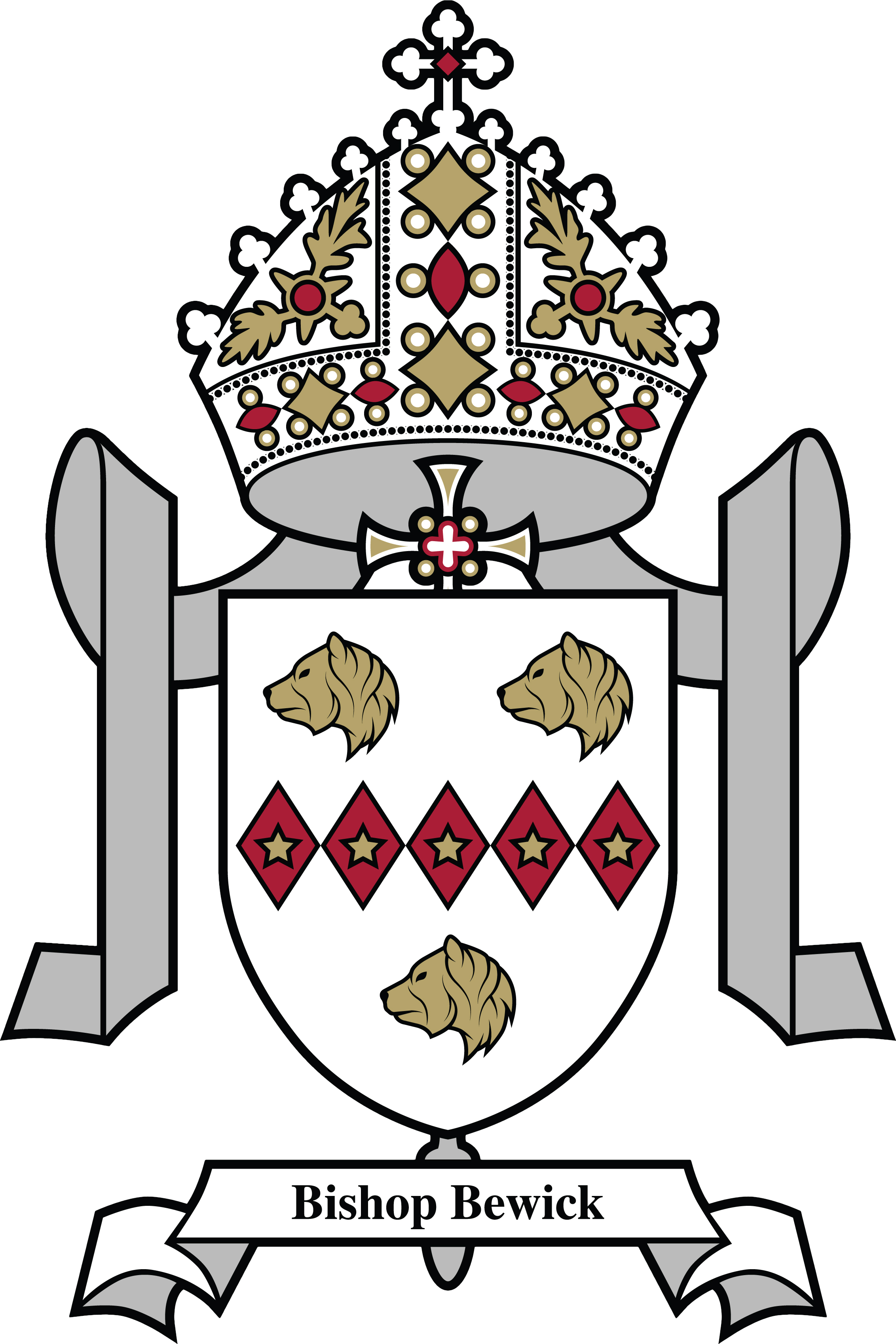 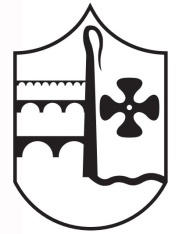 SCHOOL TERM DATES 2023 – 24Public HolidaysThe new school year (2024-25) will begin on Monday 2 September 2024.AUTUMN TERMSchool holidayMonday 4 September & Tuesday 5 September Training days – To be confirmedWednesday 6 September – Friday 20 OctoberMonday 30 October – Friday 3 NovemberSchool holidayMonday 30 October – Friday 22 DecemberMonday 25 December – Friday 5 JanuarySPRING TERMSchool holidayMonday 8 January Training day – To be confirmedTuesday 9 January  – Friday 9 FebruaryMonday 19 February – Friday 23 FebruarySchool holidayMonday 19 February – Thursday 28 MarchFriday 29 March – Friday 12 April(Easter weekend 29 March – 1 April)SUMMER TERMSchool holidayMonday 15 April – Friday 24 May(May Day Bank holiday will be taken 6 MayMonday 27 May – Friday 31 May(Spring Bank holiday will be taken 27 May)Monday 3 June – Friday 19th JulyChristmas DayMonday 25 December 2023Boxing DayTuesday 26 December 2023New Year’s DayMonday 1 January 2024Good FridayFriday 29 March 2024Easter MondayMonday 1 April 2024May Day Bank HolidayMonday 6 May 2024Spring Bank HolidayMonday 27 May 2024August Bank HolidayMonday 26 August 2024